§10004.  Prohibition of hazing1.  Definitions.  As used in this section, unless the context indicates otherwise, the following terms have the following meanings.A.  "Injurious hazing" means any action or situation, including harassing behavior, that recklessly or intentionally endangers the mental or physical health of any school personnel or a student enrolled at an institution in this State or any activity expected of a student as a condition of joining or maintaining membership in a group that humiliates, degrades, abuses or endangers the student, regardless of the student's willingness to participate in the activity.  [PL 2019, c. 372, §2 (AMD).]B.  "Institution" means any post-secondary institution incorporated or chartered under the laws of this State.  [PL 1983, c. 159 (NEW).]C.  "Trustees" means trustees or the governing board of every post-secondary institution incorporated or chartered under the laws of this State.  [PL 1983, c. 159 (NEW).]D.  "Violator" means any person or any organization which engages in hazing.  [PL 1983, c. 159 (NEW).][PL 2019, c. 372, §2 (AMD).]2.  Adoption of rules.  The trustees shall adopt rules:A.  For the maintenance of public order; and  [PL 1983, c. 159 (NEW).]B.  Prohibiting injurious hazing by any student, faculty member, group or organization affiliated with the institution, either on or off campus.  [PL 1983, c. 159 (NEW).][PL 1983, c. 159 (NEW).]3.  Penalties.  The trustees shall establish penalties for violation of the rules established in subsection 2. The penalties shall include, but not be limited to, provisions for:A.  In the case of a person not associated with the institution, the ejection of the violator from the campus or institution property;  [PL 1983, c. 159 (NEW).]B.  In the case of a student, administrator or faculty violator, the individual's suspension, expulsion or other appropriate disciplinary action; and  [PL 1983, c. 159 (NEW).]C.  In the case of an organization affiliated with the institution which authorizes hazing, recision of permission for that organization to operate on campus property or receive any other benefit of affiliation with the institution.  [PL 1983, c. 159 (NEW).]These penalties shall be in addition to any other civil or criminal penalty to which the violator or organization may be subject.[PL 1983, c. 159 (NEW).]4.  Administrative responsibility.  The trustees shall assign responsibility for administering the rules to an administrative officer of the institution and establish procedures for appealing the action or lack of action of the officer.[PL 1983, c. 159 (NEW).]5.  Dissemination.  The trustees shall clearly set forth the rules and penalties and shall give a copy of them to all students enrolled in the institution.[PL 1983, c. 159 (NEW).]6.  Bylaws of organizations.  The rules shall be part of the bylaws of all organizations affiliated with the institution.[PL 1983, c. 159 (NEW).]SECTION HISTORYPL 1983, c. 159 (NEW). PL 2019, c. 372, §2 (AMD). The State of Maine claims a copyright in its codified statutes. If you intend to republish this material, we require that you include the following disclaimer in your publication:All copyrights and other rights to statutory text are reserved by the State of Maine. The text included in this publication reflects changes made through the First Regular and First Special Session of the 131st Maine Legislature and is current through November 1, 2023
                    . The text is subject to change without notice. It is a version that has not been officially certified by the Secretary of State. Refer to the Maine Revised Statutes Annotated and supplements for certified text.
                The Office of the Revisor of Statutes also requests that you send us one copy of any statutory publication you may produce. Our goal is not to restrict publishing activity, but to keep track of who is publishing what, to identify any needless duplication and to preserve the State's copyright rights.PLEASE NOTE: The Revisor's Office cannot perform research for or provide legal advice or interpretation of Maine law to the public. If you need legal assistance, please contact a qualified attorney.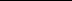 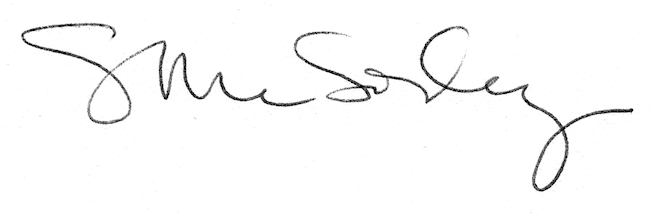 